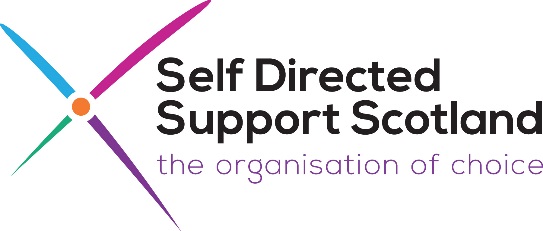 ‘Self Directed Support: The Reality’‘The experience of SDS Implementation in East Scotland’Wednesday 2nd November10.30am – 2.30pm – Rothes Hall, GlenrothesPlease return the form by Monday 24th October to:Mark Han-Johnston: Email: mark@sdsscotland.org.uk If you have any queries, please email or call Mark on: Tel: (0131) 4752623Your details:Your details:Name:Address:Tel:Email:Local Authority are you live or work in:Dietary requirements:Yes or NoDo you have any dietary requirements?VegetarianGluten freeSoya freeDairy freeAny other dietary needs (please state)Access and support: Do you need any of the following:                Yes or NoAccess and support: Do you need any of the following:                Yes or NoBSL InterpreterInduction LoopEasy Read InformationSupport during the eventAny other access or support needs (please state)